Bowel Care Award 2019Have you or your team been innovative and made a difference to the care of people with bowel problems?We would like to encourage you to apply The aim of the awards is simply to recognise excellence in bowel careThe Bladder and Bowel UK Bowel Care Award 2019, aims to recognise an  individual or team, working within the NHS , Care Home Sector  who is able to demonstrate that have made a difference to the care of their patients’ or clients within bowel care. The award aims to highlight good practice and disseminate to other health care professionals to enhance patient care. The work needs to have been completed within the past year, or it may be a current project that you are involved with. The work can be within Adult,  Children and Young People services. Complete the application form and submit a 500 word summary, detailing the work you have undertaken. This should include:Project title and descriptionWhat you have done and the motivations as to why you undertook the work.Any preparation undertaken prior to staring the projectThe impacts that have been made to patient careHow your work or project has been evaluated.Future plans for practice, next steps with your project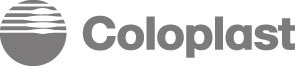 The winner will receive a cheque of £500.00 and be expected to present their work at the ‘Bladder and Bowel National Symposium in Bolton’, which will be held on Wednesday, 6 March 2019You will be expected to submit a short article for the Bladder and Bowel UK Newsletter and the Association for Continence Advice – Continence Matters Journals Overnight accommodation and travel expenses will be provided if necessaryClosing date Monday 7th January 2019Applications received after the closing date will not be considered. Award Sponsored by 